                  2021-2022 After-School Enrichment Program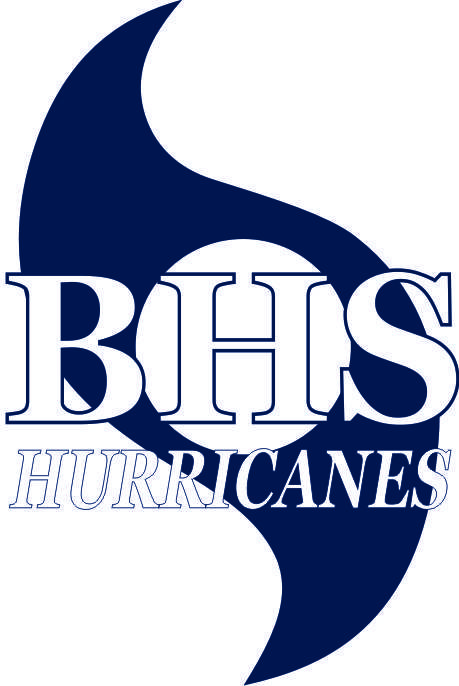                  A Program by Alma Bryant High School              APPLICATIONPERSONAL INFORMATION OF THE STUDENT (PLEASE PRINT)First Name _________________________ Last Name ________________________  Name Preferred____________________Mailing Address____________________________________________City______________________Zip________________Home Phone________________________	Gender ___________________Date of Birth __________________Race/Ethnicity (circle one)		American Indian		Asian		Hispanic		Other      African American, not of Hispanic origin          Caucasian, not of Hispanic originSchool Student ID #_____________________________My child receives school lunch:  _____ paid 	_____ reduced _____freeMy child will be in the__________ grade for the 2021-2022 school year. PERMISSION WAIVERI give my child permission to participate in all ABHS After School Enrichment Program and do solemnly release Alma Bryant High School from any injury that may result from participation in the program.  Such programs shall include but are not limited to recreational activities, field trips, games, etc.  I give permission to the Alma Bryant High School staff to seek emergency medical attention for my child in the event an emergency occurs and that I cannot be reached.  I also give my permission for my child to be photographed while participating in the ABHS After-School Enrichment Program and permission to use the internet in educational activities.SIGNATURE OF PARENT/GUARDIAN ________________________________________DATE _____________________EMERGENCY CONTACTEMERGENCY CONTACT (Please print)__________________________________ PH#____________________________HOME PHONE#__________________WORK#________________CELL#________________Email___________________Does your child have medical insurance? ____yes _____no If yes, Name of insurance_____________________________Policy#_________________________Please list the names of people you approve to sign your child out from the program:Name__________________________________________Phone________________________Name__________________________________________Phone________________________Name__________________________________________Phone________________________Please return application to: Alma Bryant High School - 14001 Hurricane Blvd - Irvington, AL 3665